ALMA MATER STUDIORUM - UNIVERSITA' DI BOLOGNACAMPUS DI RAVENNADIPARTIMENTO DI CHIMICA INDUSTRIALE “TOSO MONTANARI”MASTER in MATERIALI COMPOSITI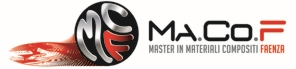 titolo dell’elaborato________________________________________________________________________________________________________________(in collaborazione con NOME DITTA)Anno Accademico  _____________________Tutor Accademico	Prof. _____________            (Nome e Cognome)	Presentato da        ____________________            (Nome e Cognome del candidato)Tutor Aziendale	Dr. _____________            (Nome e Cognome)	         ( _______________)	(Nome Ditta/Ente)